Załącznik nr 5 do IWZ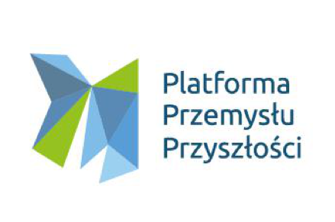 ZP/2019/7………………………………….., dnia ………………….OŚWIADCZENIE WYKONAWCYJa/my niżej podpisani:…………………………………………………………………………………………………(imię, nazwisko, stanowisko/podstawa do reprezentacji)działając w imieniu i na rzecz: ................................................................................................................................................................................................................................................................(pełna nazwa/firma, adres, w zależności od podmiotu: NIP/PESEL, KRS/CEiDG)ubiegając się o udzielenie zamówienia publicznego na:przygotowanie oraz realizację warsztatów budujących świadomość związaną z przemysłem przyszłości – 3 edycja- oświadczamy, że nie należymy* do grupy kapitałowej, o której mowa w art. 24 ust. 1 pkt 23 ustawy Prawo Zamówień Publicznych (Dz. U. z 2019 r. poz. 1843 t.j. ), tj. w rozumieniu ustawy z dnia 16 lutego 2007 r. o ochronie konkurencji i konsumentów (Dz. U. z 2019 r., poz. 369 ze zm.)- oświadczamy, że należymy* do tej samej grupy kapitałowej, o której mowa w art. 24 ust. 1 pkt 23 ustawy Prawo Zamówień Publicznych, tj. w rozumieniu ustawy z dnia 16 lutego 2007 r. o ochronie konkurencji i konsumentów (Dz. U. z 2019 r., poz. 369 ze zm.), co podmioty wymienione poniżej (należy podać nazwy i adresy siedziby):..........................................................podpis osoby upoważnionej doreprezentowania wykonawcy* - nieodpowiednie skreślićLp.Nazwa (firma)Adres siedziby1234